Вопросы налогового законодательства.Обращаем Ваше внимание, что информацию о ставках и льготах по имущественным налогам (регионального и местного уровня) Вы можете получить, воспользовавшись сервисом Имущественные налоги: ставки и льготы Ответ:  Система налогообложения в виде единого налога на вмененный доход для отдельных видов деятельности может применяться по решениям представительных органов муниципальных районов, городских округов, законодательных (представительных) органов государственной власти городов федерального значения Москвы, Санкт-Петербурга и Севастополя в отношении следующих видов предпринимательской деятельности:1) оказания бытовых услуг, их групп, подгрупп, видов и (или) отдельных бытовых услуг, классифицируемых в соответствии с Общероссийским классификатором услуг населению;
            2) оказания ветеринарных услуг;3) оказания услуг по ремонту, техническому обслуживанию и мойке автомототранспортных средств;4) оказания услуг по предоставлению во временное владение (в пользование) мест для стоянки автомототранспортных средств, а также по хранению автомототранспортных средств на платных стоянках (за исключением штрафных автостоянок);
            5) оказания автотранспортных услуг по перевозке пассажиров и грузов, осуществляемых организациями и индивидуальными предпринимателями, имеющими на праве собственности или ином праве (пользования, владения и (или) распоряжения) не более 20 транспортных средств, предназначенных для оказания таких услуг;
           6) розничной торговли, осуществляемой через магазины и павильоны с площадью торгового зала не более 150 квадратных метров по каждому объекту организации торговли. Для целей настоящей главы розничная торговля, осуществляемая через магазины и павильоны с площадью торгового зала более 150 квадратных метров по каждому объекту организации торговли, признается видом предпринимательской деятельности, в отношении которого единый налог не применяется;
          7) розничной торговли, осуществляемой через объекты стационарной торговой сети, не имеющей торговых залов, а также объекты нестационарной торговой сети;
           8) оказания услуг общественного питания, осуществляемых через объекты организации общественного питания с площадью зала обслуживания посетителей не более 150 квадратных метров по каждому объекту организации общественного питания. Для целей настоящей главы оказание услуг общественного питания, осуществляемых через объекты организации общественного питания с площадью зала обслуживания посетителей более 150 квадратных метров по каждому объекту организации общественного питания, признается видом предпринимательской деятельности, в отношении которого единый налог не применяется;
          9) оказания услуг общественного питания, осуществляемых через объекты организации общественного питания, не имеющие зала обслуживания посетителей;
          10) распространения наружной рекламы с использованием рекламных конструкций;
          11) размещения рекламы с использованием внешних и внутренних поверхностей транспортных средств;12) оказания услуг по временному размещению и проживанию организациями и предпринимателями, использующими в каждом объекте предоставления данных услуг общую площадь помещений для временного размещения и проживания не более 500 квадратных метров;13) оказания услуг по передаче во временное владение и (или) в пользование торговых мест, расположенных в объектах стационарной торговой сети, не имеющих торговых залов, объектов нестационарной торговой сети, а также объектов организации общественного питания, не имеющих зала обслуживания посетителей;14) оказания услуг по передаче во временное владение и (или) в пользование земельных участков для размещения объектов стационарной и нестационарной торговой сети, а также объектов организации общественного питания.Для уточнения перечня видов необходимо обратиться в налоговый орган по месту осуществления деятельности по ЕНВД.С нормативно-правовыми актами Советов депутатов муниципальных образований по ЕНВД можно ознакомиться в разделе «ЕНВД» официального сайта ФНС России: www.nalog.ru/rn73/taxation/taxes/envd/#title18Источник:Статья 346.26 Налогового кодекса РФВопрос: Как поступить налогоплательщику в случае получения им требования об уплате налога (при условии своевременной уплаты им налогов) для урегулирования спора?Ответ: Каждый налогоплательщик несет обязанность по уплате налогов. Неисполнение или ненадлежащее исполнение обязанности по уплате налога является основанием для направления налоговым органом налогоплательщику требования об уплате налога.Также на налоговые органы возложена обязанность по заявлению налогоплательщика осуществлять совместную сверку расчетов по налогам, сборам, пеням, штрафам, процентам             Таким образом, при возникновении вопросов в случае получения требования у налогоплательщика имеется право подать в налоговый орган заявление на проведение совместной сверки расчетов по налогам, сборам, пеням, штрафам, процентам. Также налогоплательщик вправе обратиться в налоговый орган с запросом на предоставление ему справки о состоянии расчетов по налогам, сборам, пеням, штрафам, процентам. В случае выявления ошибки, допущенной налоговым органом, исправление производится в течение 5 рабочих дней. Установленная задолженность должна быть погашена налогоплательщиком.Вопрос: Как осуществляется возврат сумм излишне уплаченных налогоплательщиком - физическим лицом налога (сбора, страховых взносов), пеней, штрафа?Ответ: Сумма излишне уплаченных налога (сбора, страховых взносов), пеней, штрафа подлежит возврату по Заявлению налогоплательщика в утвержденной форме. Заявление необходимо представить в налоговый орган по месту учета следующими способами:•на бумажном носителе лично или через представителя по нотариально удостоверенной доверенности; •в электронной форме по телекоммуникационным каналам связи (ТКС), подписав усиленной квалифицированной электронной подписью; •через сервис «Личный кабинет налогоплательщика для физических лиц», подписав электронной подписью, в том числе неквалифицированной. Заявление о возврате может быть подано в течение трех лет со дня уплаты такой суммы. Налоговый орган принимает решение о возврате (либо об отказе в возврате) в течение 10 рабочих дней со дня получения от налогоплательщика заявления о возврате или со дня подписания налоговым органом и этим налогоплательщиком акта совместной сверки, если такая совместная сверка проводилась после подачи заявления о возврате в связи с необходимостью подтверждения факта наличия переплаты.Вопрос: В какие сроки осуществляется возврат суммы излишне уплаченного налога на доходы физических лиц (НДФЛ) по результатам камеральной налоговой проверки?Ответ: Решение о возврате (либо об отказе в возврате) излишне уплаченной суммы НДФЛ принимается налоговым органом по Заявлению налогоплательщика в течение 10 рабочих дней. Срок, установленный для принятия решения, начинает исчисляться  по истечении 10 рабочих дней со дня, следующего за днем  завершения камеральной проверки декларации 3-НДФЛ либо со дня, когда такая проверка должна была быть завершена,  если заявление о возврате НДФЛ было подано ранее. На основании решения налоговый орган направляет в территориальный орган Федерального казначейства поручение для осуществления возврата налогоплательщику. Общий срок возврата не должен превышать одного месяца. Вышеназванный месячный срок для возврата также начинает исчисляться по истечении 10 рабочих дней со дня, следующего за днем  завершения камеральной проверки декларации 3-НДФЛ либо со дня, когда такая проверка должна была быть завершена.Если в ходе камеральной проверки налоговым органом выявлены нарушения, то срок,  установленный  для принятия решения (10 рабочих дней), начинает исчисляться со дня, следующего за днем вступления в силу решения, принятого по результатам такой проверки. Общий срок возврата (месяц) в данном случае также  начинает исчисляться не ранее дня, следующего за днем вступления в силу решения, принятого по результатам камеральной проверки.Вопрос: Какой порядок проведения камеральной налоговой проверки налоговой декларации (по форме 3-НДФЛ)?Ответ: Камеральная налоговая проверка (КНП) налоговой декларации (по форме 3-НДФЛ) проводится уполномоченными должностными лицами налогового органа в соответствии с их служебными обязанностями без какого-либо специального решения руководителя налогового органа в течение трех месяцев со дня ее представления налогоплательщиком. Налоговый орган в ходе проведения КНП налоговой декларации: 1) вправе истребовать у налогоплательщиков, использующих налоговые вычеты, документы, подтверждающие право на их получение; 2) вправе требовать у налогоплательщика, если заявлена сумма убытка по операциям с ценными бумагами (финансовыми инструментами), полученного в предыдущих налоговых периодах, представить в течение пяти дней необходимые пояснения (документы), обосновывающие размер полученного убытка; 3) если выявлены ошибки, несоответствия, противоречия в представленных в налоговый орган налоговой декларации и (или) документах, сообщает об этом налогоплательщику с требованием представить в течение пяти дней необходимые пояснения или внести соответствующие исправления в установленный срок; 4) не вправе истребовать у налогоплательщика дополнительные сведения и документы, если представление таких документов вместе с налоговой декларацией не предусмотрено Налоговым кодексом Российской Федерации; 5) не вправе истребовать у налогоплательщика документы, ранее уже представленные в налоговый орган (ограничение не распространяется на случаи, когда документы ранее представлялись в налоговый орган в виде подлинников, возвращенных впоследствии проверяемому лицу, а также на случаи, когда документы, представленные в налоговый орган, были утрачены вследствие непреодолимой силы).Вопрос: Каким образом налогоплательщик (физическое лицо) может представить в налоговый орган налоговую декларацию по налогу на доходы физических лиц (по форме 3-НДФЛ)?Ответ: Налогоплательщик может представить в налоговый орган налоговую декларацию (по форме 3-НДФЛ):1) лично или через своего представителя, чьи полномочия должны быть подтверждены нотариально удостоверенной доверенностью;2) направить по почте с описью вложения; 3) через "Личный кабинет налогоплательщика для физических лиц";4) по телекоммуникационным каналам связи (ТКС) с применением усиленной квалифицированной электронной подписи через специализированного оператора связи, оказывающего услуги налогоплательщику.Информация об операторах связи, которые осуществляют передачу налоговой отчетности по ТКС, можно получить в налоговом органе по месту учета налогоплательщика, либо на официальном сайте ФНС России (www.nalog.ru) в разделе «Налоговая отчетность», в подразделе «Представление в электронном виде», «Реестр операторов ЭДО; 5)  через многофункциональный центр предоставления государственных и муниципальных услуг (МФЦ) - по просьбе налогоплательщика проставляет на копии налоговой декларации отметка о ее принятии МФЦ, при этом дата ее приема МФЦ является днем представления налоговой декларации в налоговый орган.Вопрос: Причины приостановления операций по счетам налогоплательщика?Ответ: В соответствии с пунктом 1 статьи 76 НК РФ основаниями для приостановления операций по счетам в банке являются: - обеспечение исполнения решения о взыскании за счет денежных средств (драгоценных металлов) на счетах налогоплательщика в банках, а также электронных денежных средств; - непредставление налоговой декларации в налоговый орган в течение 10 рабочих дней по истечении установленного срока ее представления - в течение 3 лет со дня истечения срока, установленного настоящим подпунктом;- неисполнение налогоплательщиком установленной пунктом 5.1 статьи 23 НК РФ обязанности по обеспечению получения от налогового органа по месту нахождения организации (по месту учета организации в качестве крупнейшего налогоплательщика) документов в электронной форме по ТКС через оператора электронного документооборота в течение 10 рабочих дней со дня установления налоговым органом факта неисполнения налогоплательщиком такой обязанности; - неисполнение налогоплательщиком установленной пунктом 5.1 статьи 23 НК РФ обязанности по передаче налоговому органу квитанции о приеме требования о представлении документов, требования о представлении пояснений и (или) уведомления о вызове в налоговый орган в течение 10 рабочих дней со дня истечения срока, установленного для передачи налогоплательщиком квитанции о приеме документов, направленных налоговым органом;- непредставление налоговым агентом (плательщиком страховых взносов) расчета сумм налога на доходы физических лиц, исчисленных и удержанных налоговым агентом (расчета по страховым взносам).  - обеспечение возможности исполнения решения о привлечении к ответственности за совершение налогового правонарушения или решения об отказе в привлечении к ответственности за совершение налогового правонарушения.Вопрос: Где можно узнать информацию о задолженности по имущественным налогам физических лиц?Ответ: Получить информацию о задолженности можно одним из следующих способов: - с помощью сервиса официального сайта ФНС России «Личный кабинет налогоплательщика для физических лиц» https://lkfl.nalog.ru/lk/; - проверить наличие информации о себе в Банке данных исполнительных производств Федеральной службы судебных приставов http://www.fssprus.ru/iss/ip/ - авторизовавшись на Едином портале государственных и муниципальных услуг www.gosuslugi.ru.Вопрос: Какой срок предусмотрен для ответа службой технической поддержки по вопросам неработоспособности электронного сервиса «Личный кабинет налогоплательщика для физических лиц» на сайте www.nalog.ru?Ответ: Срок рассмотрения службой технической поддержки обращений пользователей сервиса «Личный кабинет налогоплательщика для физических лиц» составляет 15 дней. Служба технической поддержки рассматривает обращения по вопросам работоспособности сервиса.Вопросы земельно – имущественного характераДля сведения приобретателей земельных участков по договору купли-продажиВ соответствии с условиями, заключаемого договора купли - продажи земельного участка, государственная собственность на который не разграничена, оплата по договору осуществляется в течение 7 (семи) календарных дней с момента подписания Сторонами Договора и перечисляется по реквизитам указанным в Договоре:При заключении Договора купли-продажи земельного участка, государственная собственность на который не разграничена с Министерством строительства и архитектуры Ульяновской области реквизиты следующие:в УФК по Ульяновской области (Министерство строительства и архитектуры Ульяновской области) л/с 04682208300, Отделение Ульяновск г. Ульяновск, р/с 40101810100000010003, БИК 047308001, ИНН 7325133662, КПП 732501001, ОКТМО 73701000, КБК 220 114 06012 04 0000 430.Назначение платежа: Оплата по договору №_____ от _______.Полная оплата цены Участка должна быть произведена до подписания передаточного акта.О сроках внесения арендной платы за использование земельных участковВ соответствии с Гражданским кодексом Российской Федерации по договору аренды обязанность арендодателя по отношению к арендатору состоит в предоставлении имущества в пользование, а обязанность арендатора - во внесении платежей за пользование этим имуществом. Внесение арендной плату считается существенным условиям договора аренды участка.В отношении земельных участков, находящихся в частной собственности, определение размера арендной платы осуществляется по соглашению сторон в договоре аренды земельного участка.В соответствии с Постановление Правительства Ульяновской области от 25 декабря 2007 года № 510 «Об утверждении Порядка определения размера арендной платы, порядка, условий и сроков внесения арендной платы за использование земельных участков, находящихся в государственной собственности Ульяновской области, и земельных участков, государственная собственность на которые не разграничена», юридическими и физическими лицами, использующими арендуемые земельные участки:- в целях осуществления деятельности, за исключением ведения сельского хозяйства, ежемесячно – по 10 число (включительно) месяца, следующего за отчётным, за декабрь – не позднее 25 декабря (включительно) текущего года;- в целях ведения сельского хозяйства, два раза в год – по 15 сентября и по 15 ноября включительно;- для индивидуальных жилых домов, хозяйственных построек, индивидуальных и кооперативных погребов и гаражей, лодочных кооперативов, два раза в год – по 10 июля и по 5 декабря включительно.В случае если арендатор более двух раз подряд по истечении установленного договором срока платежа не вносит арендную плату, то арендодатель имеет право досрочно расторгнуть договор аренды.Кроме того, напоминаем о необходимости погашения задолженности по арендной плате, образовавшейся за 2019 год и предыдущие годы.Информацию о задолженности вы можете узнать по телефону: 27-11-32.Что делать, если Ваша земельная доля объявлена невостребованной?Невостребованной земельной долей признается доля, собственник которой не распорядился в течение трех и более лет с момента приобретения прав. Такие доли подлежат выделению в отдельный земельный участок сельхозназначения за счет неиспользуемых угодий и (или) угодий худшего качества.Согласно статьям 284, 285, 286 Гражданского Кодекса РФ, земельный участок сельскохозяйственного назначения, а соответственно, его часть или доля, могут быть изъяты (по решению суда) за нецелевое использование в течение трех лет, а также ненадлежащее или нерациональное использование.Но прежде чем суд примет решение об изъятии, и Ваша доля станет государственной, есть время отстоять свои права и предпринять попытку распорядится земельной долей.Что можно сделать, чтобы не попасть со своей долей в невостребованные?1. Продать земельную долю.2. Передать земельную долю в аренду сельхозпредприятию, если Вас устраивают условия аренды.3. Начать процедуру выдела земельной доли в отдельный участок сельхозназначения.Если Вы не успеваете предпринять такие действия и Ваша земельная доля попала в список невостребованных земельных долей, опубликованных в местных (районных) газетах, Вы можете еще предпринять одно из перечисленных.1. В течение трех месяцев с момента опубликования списков невостребованных долей, направить в исполнительный орган субъекта Российской Федерации (администрацию области) заявление о желании (намерении) воспользоваться правами участника долевой собственности;2. Оспорить отнесение Вашей земельной доли к невостребованным, если срок приобретения (наследования, покупки, принятия в дар и т.п.) или перерегистрации Ваших прав на долю не превышает трех лет. При этом в суд направляется соответствующее исковое заявление о нарушении Ваших прав.3. Оспорить местоположение земельного участка, подлежащего выделению в счет невостребованных земельных долей, в случае если это местоположение не было определено общим собранием участников долевой собственности. Исковое заявление о нарушении Ваших прав направляется в суд в общем порядке.Допустим, гражданина исключили из опубликованного списка собственников невостребованных долей на основании поданного заявления о желании (намерении) воспользоваться правами участника долевой собственности. Далее необходимо распорядится своей земельной долей. Как сказано выше, долю можно продать или подарить другим участникам долевой собственности, сдать в аренду, выделить в отдельный участок сельхозназначения.О количестве свободных земельных долей, зарегистрированных за городскими и сельскими поселениями, можно ознакомиться в администрациях муниципальных образований Ульяновской области.В 2020 году продолжается работа по оформлению земельных участков.Желающие оформить земельный участок могут обратиться в комитеты по управлению имуществом и земельных отношений администраций муниципальных образований Ульяновской области по месту нахождения земельного участка.По оформлению земельных участков, расположенных на территории муниципального образования «город Ульяновск» необходимо обратиться в Министерство строительства и архитектуры Ульяновской области или в ОГКУ «Региональный земельно-имущественный информационный центр».Снижена ставка налога на землю под гаражом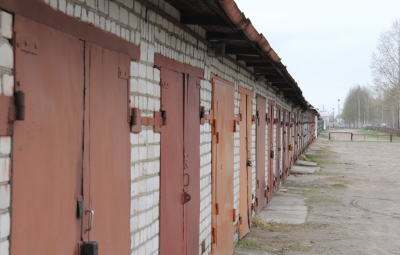 Автолюбители в последние годы высказывали серьезные опасения по поводу владения собственными гаражами. У них не было возможности официально подтвердить свое право собственности.Во – первых, единого федерального закона касающегося оформления гаражных боксов в нашей стране не существует.Собственники гаражных боксов доказывали свои права в суде. Данный вариант требовал больших денежных затрат и свободного времени.Во – вторых, в 1990-е годы многие автомобилисты возводили гаражи или гаражные боксы практически нелегально, застройка проходила на территории бывших предприятий с разрешения руководства.В этой связи, в 2016 году Правительством Ульяновской области принят новый областной закон, позволяющий членам гаражно-строительных кооперативов в упрощенном порядке зарегистрировать объект недвижимости и земельный участков под размещение гаража (Закон Ульяновской области от 21.06.2016 № 84-ЗО «О предоставлении членам гаражных кооперативов земельных участков, на которых расположены гаражи, в собственность бесплатно»).Так называемая «гаражная амнистия» не подразумевала стопроцентную легализацию всех строений гаражного типа на территории Ульяновской области, а предоставляла упрощённую схему оформления земли под гаражами при предоставлении необходимых справок собственниками строений.За 4 года создана достаточная региональная законодательная база позволяющая, оформить правоустанавливающие документы на гараж и земельный участок под ним.Так, за действие «гаражной амнистии» предоставлены земельные участки 6124 членам 42 гаражно-строительных кооперативов расположенных на территории муниципального образования «город Ульяновск».Необходимо отметить, что в целях снижения налоговой нагрузки на собственников гаражей, Правительством Ульяновской области в конце 2019 года приняты следующие решения:- установить ставку земельного налога, в отношении земельных участков под объектами гаражного назначения (за исключением автомобильных моек), на 2020 года в размере 0,75 % (Решение Ульяновской городской Думы от 30.10.2019 № 106 «О внесении изменений в решение Ульяновской городской Думы от 30.08.2017 № 87 «О земельном налоге на территории муниципального образования «город Ульяновск»»);- установить коэффициент к ставке земельного налога, применяемый при расчёте арендной платы за земельные участки, на 2020 год в размере 0,3, а на 2021 и последующие года в размере 0,5 (Постановление Правительства Ульяновской области от 23.12.2019 года № 744-П «О внесении изменений в отдельные постановления Правительства Ульяновской области и признании утратившим силу постановление Правительства Ульяновской области от 18.04.2017 № 181-П»).По оформлению правоустанавливающих документов на гаражные боксы и земельные участки под ними, граждане могут обратиться в ОГКУ «Региональный земельно-имущественный информационный центр» по адресу: г. Ульяновск, проезд Максимова, д. 4 или по телефону (88422) 27-11-71.Также по имеющимся вопросам граждане могут обратиться в администрации муниципальных образований Ульяновской области. Для получения консультации необходимо обращаться в Ассоциацию ГСК на проспекте Ленинского Комсомола, дом 28, офис 213. Председатель Ассоциации ГСК Ульяновской области Куприянов Виктор Борисович (телефон — 70-71-42).Арендаторов ждёт уголовная ответственность за уклонение от внесения арендной платыДоговор аренды земель является одной из наиболее распространенных гражданско-правовых сделок, предметом которой выступает земельный участок. Аренда земли выражается в предоставлении земельного участка во временное владение и пользование за определенную плату на основе договора аренды.В договоре указываются предмет аренды, а именно: местоположение арендуемого земельного участка, его целевое назначение, границы, кадастровый номер и другие признаки, позволяющие точно установить и идентифицировать соответствующий земельный участок. Эти сведения являются существенными условиями договора, поэтому при их отсутствии договор считается недействительным.Гражданским кодексом Российской Федерации предусмотрено, что арендатор обязан вносить арендную плату в сроки, установленные условиями договора. При этом законом право арендодателя требовать досрочного расторжения договора аренды в случае невнесения арендной платы арендатором более, чем за два срока подряд.В этом случае арендодатель может обратиться в суд с заявлением о расторжении договора и взыскании задолженности по договору и имеет право взыскать процент за пользование чужими денежными средствами, а также арендатор обязан будет уплатить неустойку за просрочку арендных платежей, судебные издержки и государственную пошлину.Принудительное исполнение судебных актов о взыскании суммы долга по договорам аренды предусматривает уплату должником исполнительного сбора в размере семи процентов от подлежащей взысканию суммы, но не менее 500 рублей с гражданина и 5 тысяч рублей с организации. Кроме того, принудительное исполнение может сопровождаться иными негативными последствиями — ограничениями на выезд за пределы Российской Федерации и др.Граждане и юридические лица, уличенные в неоднократном уклонении от уплаты арендной платы за землю, могут быть привлечены к уголовной ответственности по основаниям, предусмотренным статьями 177 и 315 Уголовного кодекса Российской Федерации.Оформление незаконно занятой территории (прирезок к дому)Если в ходе межевания или иных работ Вы обнаружили, что Ваше домовладение выходит за границы оформленного и принадлежащего Вам земельного участка, то Вы вправе узаконить прирезки, воспользовавшись процедурой перераспределения. Для этого Вам нужно обратиться к кадастровому инженеру для замера территории в новых границах и подготовки схемы расположения земельного участка на кадастровом плане территории. Подготавливаемую схему нужно проверить на соответствие документам территориального планирования (нет ли каких-то ограничений по генеральному плану, правилам землепользования и застройки). Удостоверившись, что Ваша схема полностью соответствует предъявляемым требованиям Вы можете обратиться в уполномоченный орган за перераспределением или увеличением площади своего участка.Надо иметь в виду, что перераспределение осуществляется за плату: 15 % от кадастровой стоимости присоединяемого земельного участка.При этом если из присоединяемой территории возможно сформировать самостоятельный земельный участок, т.е. площадь присоединяемого участка велика, то процедура перераспределения не может быть реализована, т.к. требуется либо формирование самостоятельного земельного участка для огородничества, индивидуального жилищного строительства либо освобождение территории.Если у Вас есть сомнения в правомерности занимаемой площади, обратитесь за услугами по замеру территории к кадастровому инженеру, выявив и предупредив нарушение земельного законодательства.
Обращаем Ваше внимание, что самовольное занятие земельного участка является административным правонарушением, за которое ст. 7.1 КоАП РФ предусмотрено административное наказание в виде штрафа от пяти тысяч рублей.Минэкономразвития России разъяснены особенности разграничения движимого и недвижимого имуществаВ письме, направленном в налоговые органы, проанализированы понятия "объект капитального строительства" в градостроительном законодательстве и "недвижимая вещь" в гражданском законодательстве, приведена судебная практика и сделаны, в частности, следующие выводы:строения и сооружения, построенные и введенные в эксплуатацию, относятся к объектам капитального строительства и с большой степенью вероятности - к объектам недвижимости;некапитальная постройка, то есть сооружение, которое не имеет прочной связи с землей, и его перемещение, демонтаж и последующая сборка осуществляется без несоразмерного ущерба назначению и без изменения его основных характеристик (киоски, навесы и другие подобные строения, сооружения) можно отнести, с точки зрения гражданского права, к отделимым улучшениям;если объекты построены и введены в эксплуатацию с получением разрешительной документации, т.е. как объекты капитального строительства, то такие объекты с большей степенью вероятности относятся к объектам недвижимости.Письмо ФНС России от 14.02.2020 N БС-4-21/2584@"О рекомендациях по разграничению движимого и недвижимого имущества в целях определения объектов налогообложения по налогу на имущество организации" (вместе с <Письмом> Минэкономразвития России от 12.02.2020 N Д23и-4183 "Об отнесении объектов, входящих в состав имущественного комплекса атомной станции, к объектам недвижимого имущества")Правительству РФ поручено усилить правовой режим зон санитарной охраны источников питьевого и хозяйственно-бытового водоснабженияКроме того, в законодательство РФ должны быть внесены изменения, предусматривающие:унификацию норм, регулирующих земельные, водные и иные отношения, возникающие при санитарной охране источников питьевого и хозяйственно-бытового водоснабжения;учет при установлении зон санитарной охраны источников питьевого и хозяйственно-бытового водоснабжения размещаемых в этих зонах систем водоснабжения, водозаборных и иных сооружений, а также водосборных площадей водных объектов, используемых для целей питьевого и хозяйственно-бытового водоснабжения;дифференциацию правового режима зон санитарной охраны источников питьевого и хозяйственно-бытового водоснабжения, поясов (подзон) этих зон с учетом географических, экономических, экологических и других факторов;определение сроков и этапов установления зон санитарной охраны источников питьевого и хозяйственно-бытового водоснабжения."Перечень поручений по вопросам санитарной охраны источников водоснабжения" (утв. Президентом РФ 13.02.2020)Для предоставления земельных участков под ИЖС инвалидам и семьям, имеющим в своем составе инвалидов необходимо доказать факт нуждаемости в улучшении жилищных условийДля признания первоочередного права на предоставление земельного участка для индивидуального жилищного строительства и садоводства необходимо состоять на учёте в качестве нуждающегося в улучшении жилищных условий в органе местного самоуправления соответствующего муниципального образования.Верховный суд разъяснил, что право на первоочередное получение земельных участков для индивидуального жилищного строительства предусмотрено законодателем с целью установления дополнительных гарантий реализации жилищных прав инвалидов и семей, имеющих в своём составе инвалидов, и соответственно, связано с нуждаемостью граждан, относящихся к данной категории лиц, в улучшении жилищных условий.Таким образом, первоочередное обеспечение земельными участками инвалидов и семей, имеющих в своём составе инвалидов, для индивидуального жилищного строительства является мерой социальной поддержки, направленной не на всех инвалидов и семей, имеющих в своём составе инвалидов, а на тех относящихся к этой категории лиц, которые нуждаются в получении такой социальной поддержки как дополнительной гарантии реализации их жилищных прав, то есть на инвалидов и семей, имеющих в своём составе инвалидов, состоящих на жилищном учёте или имеющих основания для постановки на жилищный учёт.Данный подход соответствует принципу справедливости как соразмерности предоставления прав субъектам правоотношений. С учётом изложенного по делам, связанным с правами инвалидов на первоочередное обеспечение земельными участками, одним из юридически значимых обстоятельств, имеющих юридическое значение и подлежащих установлению, является наличие или отсутствие нуждаемости инвалида в улучшении жилищных условий. Установление данного юридически значимого обстоятельства включает в себя как исследование вопроса состояния инвалида на жилищном учёте, так и проверку наличия у инвалида оснований для постановки на учёт нуждающихся в жилом помещении.После постановки на учет в качестве нуждающегося в улучшении жилищных условий заявитель может обратиться в уполномоченный орган с заявлением о предварительном согласовании предоставления земельного участка, если испрашиваемый земельный участок предстоит образовать и отсутствует проект межевания территории, в границах которой предстоит образовать такой земельный участок, или о предоставлении земельного участка для индивидуального жилищного строительства без проведения торгов, если земельный участок поставлен на государственный кадастровый учет.Данная правовая позиция нашла свое отражение в судебной практике Ульяновской области (решение Засвияжского районного суда г. Ульяновска от 25.02.2020 № 2а-1170/2020).Таким образом, обращаем внимание на то, что право на первоочередное приобретение земельного участка для индивидуального жилищного строительства предоставляется инвалидам, признанным нуждающимися в улучшении жилищных условий!ОБЗОР ИЗМЕНЕНИЙ В РЕГИОНАЛЬНОЕ ЗАКОНОДАТЕЛЬСТВО1. Внесены изменения в Постановление Правительства Ульяновской области от 18.12.2015 № 682-П «Об утверждении Порядка и условий размещения объектов, виды которых установлены Правительством Российской Федерации, на землях или земельных участках, находящихся в государственной собственности Ульяновской области, муниципальной собственности, а также на земельных участках, государственная собственность на которые не разграничена, без предоставления земельных участков и установления сервитутов».С 01.05.2020* использование земель или земельных участков на основании разрешения без предоставления и установления сервитута будет платным. Плата в размере арендной платы будет вноситься один раз за весь срок использования;* установлен предельный срок выдачи разрешения -10 лет; * до 01.05.2020 органам местного самоуправления необходимо разработать схему  размещения нестационарных объектов для организации обслуживания зон отдыха населения, в том числе на пляжных территориях в прибрежных защитных полосах водных объектов, лодочные станции, пунктов приема вторичного сырья, для размещения которых не требуется разрешения на строительство, передвижных цирков, передвижных зоопарков и передвижных луна-парков, сезонных аттракционов, пунктов проката велосипедов, роликов, самокатов и другого спортивного инвентаря, для размещения которых не требуется разрешения на строительство, зарядных станций (терминалов) для электротранспорта); *при испрашивании участка для целей размещения линейного объекта заявителю необходимо прикладывать к заявлению либо технические условия подключения объекта капитального строительства к соответствующим сетям инженерно-технического обеспечения в случае строительства линейного объекта либо документ, подтверждающий наличие линейного сооружения, если при размещении предполагается реконструкция линейного объекта;* расширен перечень оснований для отказа в выдаче разрешения. В выдаче разрешения отказывается, если:- выдача разрешения приведёт к использованию земель или земельных участков в нарушение установленных федеральным законодательством ограничений по использованию земель, имеющих особый режимих использования (земли особо охраняемых природных территорий, земли лесного фонда и городских лесов и др.);- в отношении земли или земельного участка, на территории которого частично или полностью находится земля или земельный участок, указанный в заявлении или в прилагаемой к заявлению схеме границ запрашиваемого участка, уполномоченным органом принято решение об использовании земель или земельных участков, о проведении аукциона о продаже земельного участка или аукциона на право заключения договора аренды земельного участка, о предварительном согласовании предоставления земельного участка или об утверждении схемы расположения земельного участка или земельных участков на кадастровом плане территории;- отсутствие Объекта в схеме размещения нестационарных объектов предоставления населению возмездных услуг, утверждённой органом местного самоуправления городского округа (городского, сельского поселения) Ульяновской области, в случае, если в соответствии с настоящим Порядком размещение Объектов осуществляется в соответствии с такой схемой2. Законодательным Собранием Ульяновской области 14 января 2020 года принят Закон Ульяновской области о внесении изменений в Закон Ульяновской области от 17 ноября 2003 года № 059-ЗО «О регулировании земельных отношений в Ульяновской области» - Закон Ульяновской области от 16.01.2020 № 5-ЗО, который предусматривает:- ведение одной единой очереди в границах муниципального района или городского округа Ульяновской области;- постановка вветеранов боевых действий, студенческих семей, имеющих ребенка (детей), проживающих в границах территории городского округа Ульяновской области, на учет осуществляется органом местного самоуправления любого муниципального района Ульяновской области, по выбору гражданина, то есть, если граждане данной категории проживают в г. Ульяновске, г. Димитровград, г. Новоульяновске, то с заявление о постановке на учет они могут обратиться в любое муниципальное образование области, в составе которого имеются сельские населенные пункты ЭТО НУЖНО  ЗНАТЬ!Что нужно знать о блокировании банком карт и интернет-банкаЧто такое закон № 115-ФЗ?Это Федеральный закон от 07.08.2001 № 115-ФЗ «О противодействии легализации (отмыванию) доходов, полученных преступным путём, и финансированию терроризма». Он определяет обязанности и ответственность организаций, которые работают с деньгами и имуществом граждан: банков, страховых компаний, микрофинансовых организаций и т.д.Цель закона — не допускать легализации незаконных доходов и финансирования терроризма.Почему банки блокируют карты, ссылаясь на 115-ФЗ?По закону 115-ФЗ все банки обязаны анализировать денежные операции своих клиентов и проверять их на подозрительность. Это делается по критериям Центробанка, которые прописаны в Положении № 375-П от 2 марта 2012 года. По ним отслеживаются любые операции, похожие на незаконный перевод безналичных денег в наличные («обналичивание»), на запутывание схем расчётов и сокрытие истинных целей и участников сделок («транзит»), на незаконный вывод денег за границу.Если банк обнаруживает операции, которые вызывают сомнения в легальности, он имеет право:временно заблокировать банковские карты клиента;отключить доступ к интернет-банку (веб-версия и приложение Сбербанк Онлайн);отказать клиенту в выдаче наличных или в переводе денег по безналу;отказать клиенту в открытии счёта, выпуске или перевыпуске карты.Также банки по закону обязаны блокировать счета клиентов, причастных к экстремистской деятельности или терроризму. Таких людей и такие организации Федеральная служба финмониторинга включает в специальный перечень. Ни один российский банк не имеет права работать со счетами тех, кто в нём сейчас находится.Зачем банки запрашивают документы о происхождении денег и экономическом смысле операций?Это нужно, чтобы решить, признавать ли клиента действительно причастным к сомнительным денежным расчётам. Если предоставить документы, согласно которым доходы легальны, а расходы объяснимы, доступ к счетам и картам восстановят. Банк к каждому случаю подходит индивидуально и заинтересован в том, чтобы применять такие меры как блокировка или отказ в обслуживании только при оправдавшихся подозрениях.Чем грозит клиенту отказ в банковском обслуживании по закону 115-ФЗ?Если банк отказал в обслуживании, то:клиент не сможет открывать новые счета и вклады, получать новые банковские карты, в том числе перевыпущенные;действующие карты клиента останутся заблокированными;клиент не сможет пользоваться Сбербанк Онлайн;все операции по счетам клиент сможет проводить только в офисе банка;операции на крупные суммы клиент сможет проводить только по согласованию с банком;могут возникнуть проблемы при открытии счетов и карт в других банках.Если банк в течение календарного года отказал в обслуживание 2 раза или больше, счёт закрывается.Как не попасть под подозрение или доказать, что операции законны?Достаточно придерживаться несложных правил при использовании своих счетов.Не соглашайтесь на просьбы знакомых, родственников, друзей и т.д. перевести через ваши счета и карты деньги, к которым вы не имеете отношения, особенно если речь идёт о крупных суммах. Тем более не соглашайтесь снимать эти деньги наличными.Не передавайте свои банковские карты никому, даже близким родственникам, — карты могут использовать для «обналичивания» и «транзита».Снимайте наличные со своих счетов, вкладов и карт, только когда это действительно необходимо, особенно если деньги зачисляются на счета, вклады и карты безналичным путём. Старайтесь пользоваться безналичной формой расчётов.Не используйте свои банковские карты для незаконной предпринимательской деятельности — зарегистрируйтесь как индивидуальный предприниматель и оформите Бизнес-карту.Не соглашайтесь на просьбы знакомых, родственников, друзей и т.д. оформить вас как директора организации или как индивидуального предпринимателя, если вы не собираетесь реально участвовать в бизнесе.Если вы — индивидуальный предприниматель и у вас есть банковские карты, которые вы получали как частное лицо, не используйте их, чтобы принимать платежи покупателей или платить поставщикам и подрядчикам. Оформите для этих целей Бизнес-карту;Позаботьтесь о том, чтобы операции по вашим счетам можно было подтвердить документально. Держите все бумаги в порядке (договора, счета, накладные, платёжки и т.п.).Сотрудничайте с банком: если не отвечать на его вопросы о законности тех или иных операций, выводы могут быть не в вашу пользу.Если банк просит вас подтвердить законность происхождения денег на ваших счетах и экономический смысл проводимых операций, обязательно отправьте интересующую банк информацию в указанный в запросе срок и по указанному адресу. Чем подробнее вы всё поясните, и чем быстрее данные поступят в банк, тем выше вероятность, что вопрос решится благоприятно для вас.Как банк сообщает клиенту о сомнениях в законности денежных операций?Если у банка появились вопросы, он уведомляет клиента об этом любыми доступными способами: обычно по телефону через СМС, реже — по электронной почте. В таких сообщениях банк может:написать о блокировке карт и отключении Сбербанк Онлайн в соответствии с требованиями закона 115-ФЗ;запросить сведения и документы, подтверждающие законность происхождения средств на счетах и экономический смысл проводимых операций;известить, что документы приняты в работу, указать сроки их рассмотрения, а при необходимости — написать о возможном продлении сроков;информировать о том, какое решение принято — когда будут (и будут ли) разблокированы счета и карты и восстановится ли доступ к Сбербанк Онлайн.В отдельных случаях банк направляет запрос в свой офис по месту открытия счёта, вклада или выдачи карты. В нём банк запрашивает сведения и документы, подтверждающие, что деньги на счетах клиента имеют законное происхождение, а проводимые операции — экономический смысл.Как передать в банк запрошенные сведения и документы?Когда банк запрашивает у клиента сведения и документы о законности происхождения денег и экономическом смысле проводимых операций, он обязательно сообщает, как их передать. Нужно отправлять документы в банк именно тем способом и по тому адресу, который указан в запросе. Обычно банк предлагает отправить скан-копии документов по электронной почте. Также клиента могут попросить принести документы в офис банка по месту открытия счёта или выдачи карты либо переслать копии бумажной почтой.Если отправляете документы по электронной почте, обязательно укажите в теме письма ваши Ф. И. О. Файлы лучше пересылать в формате PDF. Общий объем письма не должен превышать 12 Мб. Если вам надо отправить больше, разбивайте на несколько писем.Если решили направить документы бумажной почтой, помните, что такое письмо может опоздать. Тогда банк не получит его в установленные сроки, а это может повлиять на его решение. По возможности отправляйте документы по электронной почте или, если это указано в запросе, принесите их в офис банка.Если вы не можете вовремя предоставить нужные документы или у вас их нет, как можно скорее сообщите в банк указанным в запросе способом, почему сложилась такая ситуация. Чем подробнее и быстрее вы всё объясните, тем лучше. Это может стать определяющим фактором, когда банк будет принимать решение.Какие подтверждающие документы нужно предоставить в банк?Это могут быть любые документы, которые подтверждают законность происхождения средств на ваших счетах и экономический смысл проводимых операций. Полного перечня не существует, поскольку основания могут быть самыми разными.Например, это могут быть договоры купли-продажи, договоры подряда, договоры займа, договоры найма помещения, договоры аренды имущества, счета на оплату товаров и услуг, квитанции об оплате, расчётные листы о начислении заработной платы, долговые расписки, выписки по счетам в других банках, справки из налоговой и т.п.Что делать, если банк отказал в обслуживании (не открывает счет, не выдаёт карту, в том числе перевыпущенную)?Если банк запрашивал у вас документы и сведения, ссылаясь на 115-ФЗ, но вы ничего не отправили, просто сделайте это тем способом, который указан в запросе, и ждите решения.Если вы отправляли все документы, но банк принял отрицательное решение, сделать ничего нельзя. Через некоторое время можно снова попытаться открыть счёт или карту — банк может пересмотреть ваш вопрос по истечении определенного периода.Как пользоваться автоплатежом за услуги ЖКХ, ведь сумма в квитанции каждый месяц разная? Можно ли распечатать чек? Что делать, если надо отменить платёж? Отвечаем на эти и другие вопросы.Вопрос 1. Каждый месяц мне приходят счета на ЖКХ на разные суммы. Как автоплатеж узнает, сколько я должен заплатить?Ответ: До того, как направить вам СМС с суммой счета, банк запрашивает счет у вашего ЖЭКа или ТСЖ. Поэтому автоплатеж предложит вам оплатить ту же самую сумму, что будет указана в квитанции от поставщика услугВопрос 2. Автоплатеж спишет последние деньги, а я и не замечу. Или оплатит моими деньгами чужой счет. Как это контролировать?Ответ: За день до того, как автоплатеж спишет деньги с вашей карты, вы получите СМС с суммой счета. Если у вас будут сомнения в корректности этой суммы или вы не захотите платить по другим причинам, вы сможете отменить платеж ответным СМС. Если же вы со всем согласны, ничего не отвечайте, и на следующий день банк оплатит вашу квитанциюВопрос 3. Сколько стоит автоплатеж? Ответ: В Сбербанке эта услуга полностью бесплатная. Если у вашего ЖЭКа или ТСЖ есть договор со Сбербанком (а таких большинство), комиссия будет нулевой. Если такого договора нет, то комиссия в любом случае будет ниже, чем при оплате в отделении банка: до 1%, но не больше 1000 рублей.Вопрос 4. Что делать, если я больше не живу в той квартире, за которую платил автоплатежом? Ответ: Вы можете отключить, приостановить или изменить автоплатеж в любой момент — например, через Сбербанк Онлайн, с компьютера или в мобильном приложении. Просто зайдите в список своих автоплатежей и выберите нужный. Там же можно подключить любой новый автоплатеж.Вопрос 5. Как получить чек, подтверждающий мой платеж? Ответ: Чеки можно найти в личном кабинете веб-версии Сбербанк Онлайн. Зайдите в нужный вам автоплатеж, выберите исполненный платеж (нажмите на дату в графике платежей) и распечатайте чек.Как покупать в интернете и не потерять свои деньги 5 правил безопасного интернет-шопинга Мы покупаем в онлайн-магазинах, потому что там бывает дешевле, чем в офлайне. Но главное — это быстрее и удобнее: заходишь прямо с телефона на сайт, выбираешь, что нужно, и тут же платишь картой. Минусы — нельзя сначала покрутить вещь в руках и можно нарваться на мошенников: одни продают то, чего у них нет, другие торгуют браком или фейком, третьи под разными предлогами пытаются выманивать данные банковских карт. Разбираемся, как покупать максимально безопасно.
1. Выбирайте магазин по отзывамТут всё на первый взгляд легко: если об онлайн-магазине нет ни одного отзыва во всём интернете, он может оказаться однодневкой, которая ничего не пришлёт или продаст брак. Но если отзывов много, причем все сплошь хвалебные и однотипные, это тоже повод задуматься: такие отзывы пишут копирайтеры, а не реальные покупатели. Отличить купленные отзывы от настоящих не всегда просто, но можно:они, как правило, все подписаны именем и фамилией, нередко ещё и с фото;не содержат подробностей покупки;если и упоминают о недостатках, то так, чтобы это выглядело похвалой. Например: «Доставили через три дня вместо двух, правда, для компенсации сделали большую скидку, буду покупать только здесь!!!»Если все отзывы у магазина именно такие, велик шанс, что они ненастоящие.Когда вы увидите магазин со сверхнизкими ценами, огромным выбором и сплошь отличными отзывами как под копирку, помните: это чаще говорит о мошенничестве, чем о действительно достойном месте для покупок.
2. Указывайте при покупке только нужные данныеЧто нужно магазину для оформления заказа:номер телефона и/или адрес электронной почты — первое, как правило, запрашивают для подтверждения заказа и сообщений о доставке, а второе — для отправки электронного чека. Обычно email указывать необязательно, но лучше это сделать — чек точно не будет лишним;ваши имя и адрес для доставки, иногда может потребоваться и платёжный адрес — чаще всего он совпадает с адресом прописки;зарубежному магазину также понадобятся ИНН и паспортные данные — это требование российской таможни.Что нужно банку, через который идёт оплата по карте:номер карты, срок ее действия, CVV2 или CVC2, часто также (но совсем необязательно) — ваши имя и фамилия латиницей, как они указаны на карте.Если магазин при покупке требует у вас что-либо ещё — например, скан-копию паспорта, девичью фамилию матери или логин и пароль от интернет-банка, с ним явно что-то не в порядке и покупать там не стоит.Важно: на сайте, где вы добавляете товар в корзину и собираетесь платить, должно быть SSL-шифрование. Это выглядит как зеленый замочек в адресной строке. Он означает, что данные, которые вы передаёте, знают только ваш браузер и сервер магазина, а мошенники не смогут их перехватить.Часто карту можно «привязать» к магазину. Если вы уже знакомы с ним и планируете там иногда покупать, это упростит процесс — не нужно будет каждый раз заново вбивать все данные. Это не значит, что магазин сможет списывать деньги когда захочет — вы в любом случае сами подтверждаете покупку: например, кодом из СМС, отпечатком пальца или хотя бы нажатием на кнопку.Также «привязку» карты вам может предложить Сбербанк на странице оплаты securepayments.sberbank.ru — это безопасно и работает сразу для тысяч магазинов, среди которых точно не будет мошеннических: все эти магазины проходят банковскую проверку.Когда при оплате вы видите такую страницу, карту точно можно «привязывать»Если вы хотите подстраховаться по максимуму, заведите отдельную карту для покупок в интернете и перебрасывайте на неё только ту сумму, которую собираетесь потратить.
3. Платите картой на сайте и не отказывайтесь от чековВсе солидные магазины сейчас принимают оплату картой на сайте или в приложении. Они могут также присылать в мессенджере или СМС ссылку на платёжную страницу. Если этого нет — задумайтесь, стоит ли вообще там покупать.Магазин может предлагать разные варианты оплаты, но в серьёзных всегда есть возможность заплатить картойЕсли магазин вместо стандартной оплаты банковской картой предлагает сделать обычный перевод частному лицу, лучше не рисковать. Магазин по закону обязан проводить все платежи через кассу и отправлять на почту покупателям электронные чеки. Чтобы ему было куда прислать вам чек, оставляйте при заказе свой email. Когда такого чека нет, и платили вы конкретному Ивану Ивановичу, а не магазину, предъявить потом претензии очень сложно.Если вы любите покупать в социальных сетях, помните, что тут встречаются мошенники. Один из очень распространённых способов обмана — человек пишет на странице магазина в соцсети комментарий, что хотел бы купить товар, и тут же ему в личку стучится некто, называя цену и сроки доставки. Как правило, мошенники очень торопят с покупкой — они хотят, чтобы потенциальная жертва не успела задуматься и проверить, имеет ли отношение к магазину тот, кто ей сейчас пишет. Для оплаты они дают номера виртуальных банковских карт или электронных кошельков. Никогда не переводите деньги таким образом, лучше сами пишите в личку магазину.Если покупаете в соцсетях, пишите в личку магазину, иначе на ваш комментарий может откликнуться мошенник
4. Свяжитесь с магазином, если что-то пошло не такИнтернет-магазины отвечают за свой товар точно так же, как и магазины в офлайне, наши отношения с ними регулируются специальной статьёй Закона о защите прав потребителей. Когда покупку приносит курьер, можно сразу проверить, всё ли в порядке, и если нет — отказаться платить. Если уже заплатили на сайте, то имеете полное право обменять покупку или вернуть её, получив деньги обратно на карту. Исключение — продукты, косметика, лекарства, товары на гарантии и тому подобное, хотя и тут многие онлайн-продавцы идут навстречу.У всякого магазина есть средство для связи — номер телефона, сообщества в соцсетях, аккаунт в мессенджере, чат на сайте. Любые проблемы чаще всего проще решить напрямую. Если товар не пришёл или он вас не устраивает, магазин должен вернуть деньги либо обменять покупку.Если покупаете на площадке-агрегаторе или интернет-аукционе, где работает множество магазинов, там может действовать собственная система защиты покупок — в этом случае деньги возвращает сама площадка. Когда платите в зарубежном магазине через PayPal, ваши деньги страхует ещё и эта платёжная система.
5. В крайнем случае — верните деньги через банкЭто работает, если вы платили картой. Когда магазин упорно не отвечает на звонки и сообщения, а товара так и нет либо он бракованный или поддельный, сделку можно отменить через свой банк. Это стандартная процедура: нужно описать ситуацию, сослаться на неправомерность транзакции, а также указать дату, время и сумму покупки. В идеале — приложить чек, но и без чека деньги можно вернуть. Банк связывается со всеми участниками сделки и проводит расследование. Например, если с клиента банка магазин списал деньги, а товар действительно не прислали, банк отменит платёж. Клиенты Сбербанка в проблемных ситуациях могут обратиться в банк любым удобным способом — по телефону 900 или +7 495 500-55-50, через форму обратной связи на сайте либо придя в отделение банка.
​Самое главноеВыбирайте магазин не только по ценам, но — в первую очередь — по отзывам. Помните, что все серьёзные магазины принимают оплату по карте.Следите за тем, чтобы при оплате между вами и сайтом магазина было защищённое соединение, и не оставляйте лишних данных о себе.Помните, что магазин обязан выдать вам чек. Электронный чек у вас в почтовом ящике имеет ту же юридическую силу, что и бумажный из офлайн-магазина.Знайте, что с чеком вы не потеряете деньги, если вам не прислали ваш заказ или доставили некачественный товар.Как получить справку с синей печатью без визита в банк Если ваш ребёнок ходит в сад, вы наверняка каждый месяц отдаёте воспитателям распечатанный чек из онлайн-банка для бухгалтерии. А бывает, что чеком не обойтись.Вот вы оплатили услугу, а платёж не приходит — тогда у вас попросят подтверждающий документ с печатью из банка. В визовом центре у туриста потребуют справку с подтверждением оплаты консульского сбора. В МФЦ попросят подтвердить оплату госуслуги или пошлины, в налоговой — погашение долга. ​​
У нас хорошие новостиЗа справкой с печатью ещё недавно было нужно идти в банк и стоять в очереди. К счастью, эта эпоха ушла и не вернётся.Справку-подтверждение платежа теперь можно получить в Сбербанк Онлайн — без очереди и за одну минуту. Неважно, где вы сделали платёж своей картой: в интернете, офисе банка или бутике модной одежды. В любом случае у вас будет полноценный документ об оплате с карты или счёта с печатью и подписью ответственного сотрудника. Как получить такую же красивую справку Давайте попробуем получить в приложении Сбербанк Онлайн справку об оплате ЖКУ.
Заходим в красивое приложение Сбербанк Онлайн.Находим нужный платёж на вкладке «История».
Нажимаем на платёж и попадаем на страницу с информацией о нём. Нажимаем «Справка о выполнении платежа». Видим готовый документ.Выбираем, как отправить — например, почтой.Осталось ввести адресата и отправить.Теперь оформим такую же справку в личном кабинете Сбербанк Онлайн на компьютере.1. Заходим в Сбербанк Онлайн, открываем раздел «История операций» и находим нужный платёж. 2. Нажимаем на платёж и попадаем на страницу с информацией о нём. Внизу есть пункт «Печать справки» — нажмём его. 3. Открылась страница печати. Лучше, конечно, не распечатывать, а сохранить документ себе на компьютер — для этого нажмите «Отмена» и сделайте скриншот справки. После этого вы сможете отправить его по почте или другим способом. Не спешите печататьЕсли в госучреждении у вас требуют подтвердить оплату платежа в бюджет — налога, штрафа или пошлины, не торопитесь бежать за бумажной справкой в банк или включать принтер, чтобы распечатать документ из Сбербанк Онлайн. Распечатывать — это не только несовременно и неэкологично, но часто и не нужно.По закону предоставлять подтверждение платежа — это ваше право, а не обязанность. Это прописано в законе от 27.07.2010 № 210-ФЗ «Об организации предоставления государственных и муниципальных услуг». 
Статья 7. Требования к взаимодействию с заявителем при предоставлении государственных и муниципальных услуг1. Органы, предоставляющие государственные услуги, и органы, предоставляющие муниципальные услуги, не вправе требовать от заявителя <…> представления документов и информации, в том числе подтверждающих внесение заявителем платы за предоставление государственных и муниципальных услуг <…>. Заявитель вправе представить указанные документы и информацию <…> по собственной инициативе.
И тем более вы не обязаны предъявлять подтверждения платежей в госорганы на бумаге.В большинстве случаев для того, чтобы подтвердить факт оплаты и идентифицировать операцию, достаточно предъявить чек. Или справку из онлайн-банка — можно показать её прямо на экране, если попросят.Информация предоставлена с сайта Сбербанка: https://www.sberbank.ru/ruФНС ИНФОРМИРУЕТ:Налоговики предлагают ульяновцам отчитаться о доходах онлайнВ налоговых инспекциях продолжается декларационная кампания по отчетам о доходах, полученных гражданами в 2019 году. В числе удобных способов специалисты называют представление декларации в «Личном кабинете налогоплательщика».Налоговую декларацию по форме 3-НДФЛ за 2019 год стоит подготовить до 30 апреля 2020 года.До этого срока, согласно Налоговому кодексу РФ, представить декларации по месту учета обязаны граждане, получившие ряд доходов:- налог, с которых не был удержан налоговым агентом;- от продажи имущества, находившегося в их собственности меньше минимального срока владения, ценных бумаг, долей в уставном капитале;- от сдачи квартир, комнат и иного имущества в аренду;- от предпринимательской деятельности;- полученные в порядке дарения;- в виде выигрышей в лотереи и т.д.- Большое количество граждан приходит в инспекции, чтобы представить декларации с целью получения вычетов: стандартного, социального, имущественного. Для этих целей установленный срок подачи декларации – 30.04.2020 - не обязателен. Такие декларации можно представить в любое время в течение всего года, без каких-либо ограничений, - уточнили в УФНС России по Ульяновской области.Отныне в инспекцию можно не приходить, а подать декларацию через «Личный кабинет налогоплательщика». В электронном сервисе легко приложить копии всех необходимых документов. Подключиться к «Личному кабинету» можно в любой налоговой инспекции, независимо от места жительства. Войти в «Личный кабинет» можно и с помощью подтвержденной учетной записи на портал «Госуслуг».О своем праве на льготу можно заявить в любой инспекцииФизические лица, имеющие право на налоговые льготы, установленные законодательством, могут представить в любой налоговый орган по своему выбору заявление о предоставлении льготы, а также вправе представить документы, подтверждающие это право.Заявление о льготе представляется в случае, если в течение 2019 года у таких лиц впервые возникли основания для использования льгот, а также на них не распространяется предусмотренный п.10 ст.396 и п.6 ст.407 Налогового кодекса РФ беззаявительный порядок предоставления льгот, то есть эти лица не относятся к категории пенсионеров, предпенсионеров, инвалидов, лиц, имеющих трех и более несовершеннолетних детей, владельцев хозпостроек площадью не более 50 кв.м.С 01.01.2019 отменена льгота по транспортному налогу физическим лицам в отношении транспортных средств, имеющих разрешенную максимальную массу свыше 12 тонн, зарегистрированных в реестре транспортных средств системы взимания платы «Платон».1 июля заканчивается отсрочка по штрафам за неприменение ККТ при расчетах за перевозкиС 1 июля 2020 года закончится отсрочка по штрафам за неприменение контрольно-кассовой техники при расчетах за услуги перевозки, а так же при продаже в салоне транспортного средства проездных документов (билетов) и талонов для проезда в общественном транспорте.В соответствии с пунктом 1 статьи 1.2 Федерального закона №54-ФЗ ККТ применяется на территории Российской Федерации в обязательном порядке всеми организациями и индивидуальными предпринимателями при осуществлении ими расчетов, за исключением случаев, установленных данным законом.С 1 июля 2019 года обязаны применять контрольно-кассовую технику организации и индивидуальные предприниматели при продаже в салоне транспортного средства проездных документов (билетов) и талонов для проезда в общественном транспорте. Согласно статьи 2 Федерального закона от 03.07.2019 N171-ФЗ действие частей 2 - 4 и 6 статьи 14.5 Кодекса Российской Федерации об административных правонарушениях приостановлено до 1 июля 2020 года в отношении применения контрольно-кассовой техники при осуществлении расчетов водителями или кондукторами в салоне транспортного средства при реализации проездных документов (билетов) и талонов для проезда в общественном транспорте, а также расчетов за услуги в сфере жилищно-коммунального хозяйства (включая услуги ресурсоснабжающих организаций). С 1 июля 2020 года отсрочка по штрафам закончится. Зарегистрировать (подать заявление) ККТ можно на сайте ФНС России в разделе «Новый порядок применения контрольно-кассовой техники» или подать соответствующее заявление на бумажном носителе в любой территориальный налоговый орган.Налоговая политика и практика: социальный вычет на обучение ребенка при дистанционных занятияхРодители имеют право на социальный налоговый вычет по расходам на обучение своих детей. Но есть два ограничения: возраст ребенка должен быть не более 24 лет и обучение должно осуществляться по очной форме. При этом очное обучение может проходить дистанционно. Такой способ обучения — это не форма, а образовательная технология, которая позволяет общаться преподавателю и ученику. Для подтверждения права на данный вычет нужно представить документы, подтверждающие факт оказания образовательных услуг ребенку налогоплательщика. Такими документами могут быть: договор с учебным заведением с указанием в нем очной формы обучения ребенка; справка из учебного заведения о предоставлении образовательных услуг в конкретном налоговом периоде по очной форме; выписка из локальных документов организации или копии таких документов о предоставлении образовательных услуг по очной форме. Существует много способов избавиться от груза налоговой задолженностиОплата гражданами имеющейся задолженности перед бюджетом – такова была цель информационной кампании, которая проводилась Федеральной налоговой службой накануне и в начале 2020 года. Для уплаты налогов ФНС России создала электронные сервисы, посредством которых можно осуществить платежи быстро и удобно. Оплатить налоги можно в «Личном кабинете». Для этого достаточно ввести реквизиты банковской карты или воспользоваться онлайн-сервисом одного из банков-партнеров ФНС России.Быстро и просто уплатить налоги можно также посредством сервиса «Уплата налогов и пошлин». Типы налогов и сборов в нем сгруппированы под конкретные категории налогоплательщиков. Сервис содержит отдельные разделы для физических лиц, индивидуальных предпринимателей и юридических лиц. Они могут сформировать расчетный документ, оплатить налоги за себя или третье лицо, государственную пошлину и др.Кроме того, все категории налогоплательщиков теперь могут уплатить налоги картой иностранного банка, находясь за пределами Российской Федерации. Это можно сделать в разделе «Уплата налогов картой иностранного банка».В 2019 году появилась возможность заплатить налоги единым налоговым платежом. Единый налоговый платеж является аналогом электронного кошелька гражданина, в который он может добровольно перечислить деньги для уплаты налога на имущество, а также земельного и транспортного налогов. Пополнить кошелек можно не только за себя, но и третье лицо с помощью одного расчетного документа. Налоговый орган сначала зачтет эти деньги в счет задолженности, а если ее нет, то когда наступит срок уплаты, после чего налогоплательщик получит соответствующее уведомление.Электронный кошелек можно пополнить через «Личный кабинет» или воспользоваться сервисами в разделе «Уплата налогов и пошлин». Единый налоговый платеж сокращает время оформления платежек, минимизирует ошибки при заполнении реквизитов, а также позволяет не беспокоиться о сроках уплаты налогов. Всех граждан, кто по той или иной причине до сих пор еще не уплатил имущественные налоги, или имеет иную задолженность, ФНС просит ее погасить. Долги влекут за собой дополнительные расходы в виде пени и штрафов, непогашенная задолженность является основанием для обращения за ее взысканием в службу судебных приставов.ВНИМАНИЕ, МОШЕННИКИ!!!Мошенники изобретают всё новые способы вымогательства денег у граждан. О схемах хищения средств сообщают "Известия"."Мошенники стали использовать новую схему для убеждения клиентов переводить деньги на их счета — она получила условное название «такси от банка». Об этом «Известиям» рассказал директор по мониторингу операций и диспутам Альфа-банка Алексей Голенищев. По его словам, несколько человек обратились в кредитную организацию с жалобами: им звонили с номера, который начинался с «8 800», и сообщали, что с карты пытались списать несколько тысяч рублей. У потенциальных жертв не было интернет-банка, поэтому дальнейшие действия разворачивались по новому сценарию.
— Клиенту предложили воспользоваться специальным трансфером до ближайшего банкомата, где можно осуществить операцию по переводу средств на якобы безопасный счет. В заботе о клиентах мошенники ушли дальше банков — это повысило доверие жертвы. Клиенту заказали такси через обычный сервис и привезли к АТМ, где он под диктовку перевел средства на счет злоумышленника, — продолжил Алексей Голенищев"Как пишет издание, ещё одна схема похожа на уже известные подставы автомобилистов и рассчитана на людей, не ожидающих подвоха. Клиент, подходящий к банкомату, обнаруживает, что предыдущий пользователь "забыл" свою карту в картоприемнике, но не успел уйти далеко. "Забывчивый" гражданин просит вас вытащить его карту из банкомата, пока автомат ее не "съел". После этого он начинает проверять баланс на счете и обнаруживает, что на нем якобы не хватает суммы до 15 тыс. рублей. Тут же находятся свидетели, подтверждающие версию жулика. "Пострадавший" угрожает, что вызовет полицию и предлагает отдать ему деньги, не дожидаясь приезда правоохранителей."В подобных случаях карту лучше не передавать. Через 60 секунд ее " съест" банкомат. Если карта лежит на банкомате, ее тоже лучше не трогать. Камеры могут показать истинную ситуацию, но в данном случае мошенники рассчитывают на быстрый испуг человека.Как правило, в схеме задействовано от двух до трех человек. Все известные случаи произошли в малолюдных местах. Как показал проведенный газетой опрос, подобное никогда не происходит в официальных офисах банка, где можно сразу привлечь специалиста для разрешения спора. Эксперты советуют не поддаваться психологическому прессингу, даже если вы все же вытащили карту и на ней остались ваши отпечатки. Главное помнить, что на банкоматах есть камеры, а снять деньги с карты без введения пин-кода невозможно. В такой ситуации лучше первому вызвать полицию – мошенники, скорее всего, скроются еще до ее приезда.Что делать, если банк не уведомил собственника карты о незаконной операции? Можно ли в таком случае вернуть деньги?По закону банк обязан уведомлять вас обо всех операциях по карте. Каким именно способом он это делает, прописано в вашем договоре. Это могут быть СМС-оповещения, письма по электронной почте или другие способы. Если мошенники украли деньги с карты, а ваш банк не сообщил вам об операции, то  по закону он обязан возместить потери. Даже если вы обнаружили кражу денег со счета не сразу, а через месяц или год после того, как она произошла. В этом случае сначала нужно написать заявление в банк с требованием вернуть незаконно списанные деньги. Если же банк откажется их перечислить, то можно идти в суд. Как защитить деньги на карте от мошенников?Всегда следуйте нескольким главным правилам владельца карты: Контролируйте операции по счету. Например, подключите услугу СМС-информирования по всем своим активным картам. Тогда вы будете сразу получать уведомления о каждой операции по карте. Вместо СМС-сообщений можно выбрать push-уведомления в мобильном приложении банка. Они всегда бесплатны и не засоряют память телефона. Но в этом случае важно следить, чтобы у вас всегда был подключен мобильный интернет. Иначе push-уведомление можно получить с серьезным опозданием и не успеть вовремя сообщить банку о краже денег. Никому не сообщайте ПИН-код, CVC-/CVV-код (секретный код на оборотной стороне карты), срок действия карты и другую информацию. Например, если вам звонят «из службы техподдержки банка» или «менеджер банка» говорит о том, что ваша карта якобы заблокирована, не стоит сообщать им данные своей карты. Настоящий сотрудник банка никогда не спросит у вас секретную информацию, такую как ПИН-код или CVC-/CVV-код. «Однажды мне пришло сообщение от банка, в котором я получаю зарплату. Текст типа такого: «Карта заблокирована из-за сомнительных операций». Там были почти все мои деньги на тот момент, я сразу перезвонил по номеру, который был в конце сообщения...» Будьте бдительны, не наступайте на чужие грабли! Не позволяйте продавцам и официантам уносить карту из поля вашего зрения. Всегда прикрывайте рукой клавиатуру терминала оплаты или банкомата, когда вводите пароль. Стоит также следить за тем, чтобы с камер наблюдения не было видно, как вы набираете ПИН-код. Заходите только на проверенные сайты и никогда не кликайте по ссылкам из писем неизвестных «доброжелателей». Перепроверяйте любую информацию о блокировке карты, отказе в проведении операции или других проблемах с картой. Для этого звоните на горячую линию банка — и только на нее. Телефон для экстренной связи всегда указан на оборотной стороне карты и на официальном сайте банка. Удержание банковской карты банкоматом: что делать В настоящее время банковская карта является неотъемлемым предметом практически каждого современного человека. С помощью карты производится перевод средств, оплата коммунальных услуг, оплата в интернет-магазинах и т.п. Однако и банкоматами граждане не перестают пользоваться, чаще всего с целью получения наличных денежных средств. В процессе пользования банкоматом могут произойти различные ситуации, одна из самых распространенных – это удержание карточки аппаратом. Подробнее об этом поговорим в данной статье.Первоначально нужно представить, почему произошло удержание карты. Причин может быть несколько, например: три раза подряд неверно введен ПИН-код, окончился срок действия карты, указанный на ее лицевой стороне, по завершении операции карта не была извлечена своевременно из картридера, так как банкоматы настроены на ее поглощение, если не было своевременного изъятия, чтобы карта не попала к постороннему человеку, если законный владелец ее забыл, совершены нетипичные для данного счета операции, например, снятие большой суммы денег и т.п., проблемы с магнитной полосой карты, например, если она размагнитилась, ранее карта была заблокирована банком, как утерянная, техническая неисправность банкомата.Поможет ли кнопка «Отмена» Кнопка «Отмена» необходима при выполнении ошибочных операций, например, если был введен ПИН-код или сумма снятия и сразу человек сам понимает, что ошибся и данные неверные, тогда нужно нажать кнопку отмена и извлечь карту. Также можно нажать на эту кнопку в конце операции, чтобы длительно не выходить через различные команды банкомата, например, чтобы не отвечать на вопросы «Необходим ли чек?» и т.п. В случае удержания карты данная кнопка не поможет.Информация, что можно зажать кнопку «Отмена» на несколько минут и банкомат вернет карту обратно, в такой ситуации не действует. Так же как и в случае с ограблением, мифом является распространенный слух, что если набрать цифры ПИН-кода в обратном порядке, то поступит сигнал в полицию, сотрудники которой приедут.

Как действовать в подобной ситуацииИзначально необходимо без паники дождаться сообщения на мониторе о причине удержания карты. Если отображается сообщение «Подождите, временный перерыв», это означает, что произошел сбой и карту, вероятней всего, банкомат возвратит, нужно только немного подождать. Если же появляется сообщение, что банкомат готов к обслуживанию следующего клиента, то тогда нужно обращаться к специалистам банка, так как карту банкомат не вернет обратно. В случае появления фразы «Карта задержана» необходимо распечатать чек из банкомата, в котором будет указан код задержки, чаще всего это:      04 – без обозначения причины; 41 – утеряна; 43 – украдена.Порядок действий при удержании карты банкоматом: при наличии интернет-банкинга рекомендуется перевести остаток средств на удержанной карте на другую карту (свою, родственника и т.п.), чтобы потом не обращаться в кассу банка для получения наличных, позвонить на горячую линию банка и заблокировать карту, если банкомат находится в отделении банка, можно не блокировать сразу карту, а обратиться к сотрудникам банка, возможно, проблема решится на месте, и только если проблема не решится сразу, то тогда заблокировать карту и заказать ее перевыпуск.Вывод: удерживать карту банкомат может несколькими способами:- карта поглощается аппаратом внутри, и он не возвращает ее; - другой вариант, это когда карта остается в картридере, частично видна, но извлечь ее невозможно, так как она плотно зафиксирована.Главное в такой ситуации – не совершать грубые физические действия над банкоматом, например, не стучать по нему или не дергать саму карту. Не нужно паниковать, так как средства все равно останутся доступными, достаточно будет перевести их на другую карту или подойти в отделение банка с паспортом.'Использована информация юридической социальной сети https://www.9111.ru'ТЕЛЕФОНЫ «ГОРЯЧИХ ЛИНИЙ» и«ТЕЛЕФОНОВ ДОВЕРИЯ»Управление Федеральной налоговой службы по Ульяновской области – «телефон доверия» - 41–01–07 - Единый контактцентр 8.800.222.22.22УМВД России по Ульяновской области- «телефон доверия» - 67-88-88 Государственная инспекция труда в Ульяновской области «телефоны горячей линии» - 44-28-57, 44-29-05. Управление Росреестра по Ульяновской области33-40-60.Вопрос: Каковы установленные законами субъекта РФ размеры потенциально возможного к получению индивидуальными предпринимателями годового дохода по видам предпринимательской деятельности, в отношении которых применяется ПСН? Ответ: Размеры потенциально возможного к получению индивидуальным предпринимателем годового дохода в зависимости от территории действия патентов, тыс. рублей
Патент действует на территориях муниципальных образований Ульяновской области, относящихся к первой группе:1. Ремонт и пошив швейных, меховых и кожаных изделий, головных уборов и изделий из текстильной галантереи, ремонт, пошив и вязание трикотажных изделий 225,0
            2. Ремонт, чистка, окраска и пошив обуви 180,03. Парикмахерские и косметические услуги 225,04. Химическая чистка, крашение и услуги прачечных 100,05. Изготовление и ремонт металлической галантереи, ключей, номерных знаков, указателей улиц 100,06. Ремонт и техническое обслуживание бытовой радиоэлектронной аппаратуры, бытовых машин и бытовых приборов, часов, ремонт и изготовление металлоизделий 225,0
7. Ремонт мебели 225,08. Услуги фотоателье, фото- и кинолабораторий 120,09. Техническое обслуживание и ремонт автотранспортных и мототранспортных средств, машин и оборудования 225,010. Оказание автотранспортных услуг по перевозке грузов автомобильным транспортом 160,0 за каждое используемое транспортное средство
            11. Оказание автотранспортных услуг по перевозке пассажиров автомобильным транспортом 150,0 за каждое используемое транспортное средство12. Ремонт жилья и других построек 225,013. Услуги по производству монтажных, электромонтажных, санитарно-технических и сварочных работ 225,014. Услуги по остеклению балконов и лоджий, нарезке стекла и зеркал, художественной обработке стекла 225,015. Услуги по обучению населения на курсах и по репетиторству 125,0
            16. Услуги по присмотру и уходу за детьми и больными 100,017. Услуги по приему стеклопосуды и вторичного сырья, за исключением металлолома 120,018. Ветеринарные услуги 100,020. Изготовление изделий народных художественных промыслов 180,0
            21. Услуги по переработке сельскохозяйственных продуктов и даров леса, в том числе по помолу зерна, обдирке круп, переработке маслосемян, изготовлению и копчению колбас, переработке картофеля 120, 022. Услуги по переработке давальческой мытой шерсти на трикотажную пряжу, выделке шкур животных, расчесу шерсти, стрижке домашних животных 120,0
            23. Услуги по ремонту и изготовлению бондарной посуды и гончарных изделий 225,0
           24. Услуги по защите садов, огородов и зеленых насаждений от вредителей и болезней 100,025. Изготовление валяной обуви 50,026. Изготовление сельскохозяйственного инвентаря из материала заказчика 100,0
            27. Граверные работы по металлу, стеклу, фарфору, дереву, керамике 100,028. Изготовление и ремонт деревянных лодок 100,029. Ремонт игрушек 100,030. Ремонт туристского снаряжения и инвентаря 100,031. Услуги по вспашке огородов и распиловке дров 100,032. Услуги по ремонту и изготовлению очковой оптики 100,0
            33. Изготовление и печатание визитных карточек и пригласительных билетов на семейные торжества 225,034. Переплетные, брошюровочные, окантовочные, картонажные работы 100,035. Зарядка газовых баллончиков для сифонов, замена элементов питания в электронных часах и других приборах 100,036. Производство и реставрация ковров и ковровых изделий 120,037. Ремонт ювелирных изделий, бижутерии 225,038. Чеканка и гравировка ювелирных изделий 225,039. Монофоническая и стереофоническая запись речи, пения, инструментального исполнения заказчика на магнитную ленту, компакт-диск, перезапись музыкальных и литературных произведений на магнитную ленту, компакт-диск 180,040. Услуги по уборке жилых помещений и ведению домашнего хозяйства 100,041. Услуги по оформлению интерьера жилого помещения и услуги художественного оформления 100,042. Проведение занятий по физической культуре и спорту 100,0
            43. Услуги носильщиков на железнодорожных вокзалах, автовокзалах, аэровокзалах, в аэропортах, морских, речных портах 60,044. Услуги платных туалетов 100,045. Услуги поваров по изготовлению блюд на дому 100,046. Оказание услуг по перевозке пассажиров водным транспортом 100,047. Оказание услуг по перевозке грузов водным транспортом 100,048. Услуги, связанные со сбытом сельскохозяйственной продукции (хранение, сортировка, сушка, мойка, расфасовка, упаковка и транспортировка) 120,049. Услуги, связанные с обслуживанием сельскохозяйственного производства (механизированные, агрохимические, мелиоративные, транспортные работы) 100,050. Услуги по зеленому хозяйству и декоративному цветоводству 100,051. Ведение охотничьего хозяйства и осуществление охоты 100,052. Занятие медицинской деятельностью или фармацевтической деятельностью лицом, имеющим лицензию на указанные виды деятельности 180,053. Осуществление частной детективной деятельности лицом, имеющим лицензию 100,0
            54. Услуги по прокату 100,055. Экскурсионные услуги 100,056. Обрядовые услуги 100,057. Ритуальные услуги 225,058. Услуги уличных патрулей, охранников, сторожей и вахтеров 180,061. Розничная торговля осуществляется через объекты стационарной торговой сети, не имеющие торговых залов, и объекты нестационарной торговой сети в части, касающейся развозной и разносной розничной торговли 100,0
            63. Услуги общественного питания, оказываемые через объекты организации общественного питания, не имеющие зала обслуживания посетителей 225 за один обособленный объект64. Оказание услуг по забою, транспортировке, перегонке, выпасу скота 10065. Производство кожи и изделий из кожи 22566. Сбор и заготовка пищевых лесных ресурсов, недревесных лесных ресурсов и лекарственных растений 12067. Сушка, переработка и консервирование фруктов и овощей 12068. Производство молочной продукции 22569. Производство плодово-ягодных посадочных материалов, выращивание рассады овощных культур и семян трав 12070. Производство хлебобулочных и мучных кондитерских изделий 22571. Товарное и спортивное рыболовство и рыбоводство 10072. Лесоводство и прочая лесохозяйственная деятельность 22573. Деятельность по письменному и устному переводу 12574. Деятельность по уходу за престарелыми и инвалидами 10075. Сбор, обработка и утилизация отходов, а также обработка вторичного сырья 22576. Резка, обработка и отделка камня для памятников 22577. Оказание услуг (выполнение работ) по разработке программ для ЭВМ и баз данных (программных средств и информационных продуктов вычислительной техники), их адаптации и модификации 18078. Ремонт компьютеров и коммуникационного оборудования 180
Патент действует на территориях муниципальных образований Ульяновской области, относящихся ко второй группе:1. Ремонт и пошив швейных, меховых и кожаных изделий, головных уборов и изделий из текстильной галантереи, ремонт, пошив и вязание трикотажных изделий 180,02. Ремонт, чистка, окраска и пошив обуви 30,03. Парикмахерские и косметические услуги 180,04. Химическая чистка, крашение и услуги прачечных 56,05. Изготовление и ремонт металлической галантереи, ключей, номерных знаков, указателей улиц 50,06. Ремонт и техническое обслуживание бытовой радиоэлектронной аппаратуры, бытовых машин и бытовых приборов, часов, ремонт и изготовление металлоизделий 120,07. Ремонт мебели 180,08. Услуги фотоателье, фото- и кинолабораторий 56,09. Техническое обслуживание и ремонт автотранспортных и мототранспортных средств, машин и оборудования 180,010. Оказание автотранспортных услуг по перевозке грузов автомобильным транспортом 160,0 за каждое используемое транспортное средство11. Оказание автотранспортных услуг по перевозке пассажиров автомобильным транспортом 150,0 за каждое используемое транспортное средство12. Ремонт жилья и других построек 180,013. Услуги по производству монтажных, электромонтажных, санитарно-технических и сварочных работ 180,014. Услуги по остеклению балконов и лоджий, нарезке стекла и зеркал, художественной обработке стекла 120,015. Услуги по обучению населения на курсах и по репетиторству 30,016. Услуги по присмотру и уходу за детьми и больными 30,017. Услуги по приему стеклопосуды и вторичного сырья, за исключением металлолома 60,018. Ветеринарные услуги 30,020. Изготовление изделий народных художественных промыслов 60,021. Услуги по переработке сельскохозяйственных продуктов и даров леса, в том числе по помолу зерна, обдирке круп, переработке маслосемян, изготовлению и копчению колбас, переработке картофеля 56,022. Услуги по переработке давальческой мытой шерсти на трикотажную пряжу, выделке шкур животных, расчесу шерсти, стрижке домашних животных 90,023. Услуги по ремонту и изготовлению бондарной посуды и гончарных изделий 56,024. Услуги по защите садов, огородов и зеленых насаждений от вредителей и болезней 24,025. Изготовление валяной обуви 24,026. Изготовление сельскохозяйственного инвентаря из материала заказчика 56,027. Граверные работы по металлу, стеклу, фарфору, дереву, керамике 30,028. Изготовление и ремонт деревянных лодок 30,029. Ремонт игрушек 30,030. Ремонт туристского снаряжения и инвентаря 20,031. Услуги по вспашке огородов и распиловке дров 56,032. Услуги по ремонту и изготовлению очковой оптики 56,033. Изготовление и печатание визитных карточек и пригласительных билетов на семейные торжества 56,034. Переплетные, брошюровочные, окантовочные, картонажные работы 30,035. Зарядка газовых баллончиков для сифонов, замена элементов питания в электронных часах и других приборах 56,036. Производство и реставрация ковров и ковровых изделий 60,037. Ремонт ювелирных изделий, бижутерии 56,038. Чеканка и гравировка ювелирных изделий 56,039. Монофоническая и стереофоническая запись речи, пения, инструментального исполнения заказчика на магнитную ленту, компакт-диск, перезапись музыкальных и литературных произведений на магнитную ленту, компакт-диск 30,040. Услуги по уборке жилых помещений и ведению домашнего хозяйства 30,041. Услуги по оформлению интерьера жилого помещения и услуги художественного оформления 56,042. Проведение занятий по физической культуре и спорту 30,043. Услуги носильщиков на железнодорожных вокзалах, автовокзалах, аэровокзалах, в аэропортах, морских, речных портах 15,044. Услуги платных туалетов 20,045. Услуги поваров по изготовлению блюд на дому 56,046. Оказание услуг по перевозке пассажиров водным транспортом 100,047. Оказание услуг по перевозке грузов водным транспортом 100,048. Услуги, связанные со сбытом сельскохозяйственной продукции (хранение, сортировка, сушка, мойка, расфасовка, упаковка и транспортировка) 120,049. Услуги, связанные с обслуживанием сельскохозяйственного производства (механизированные, агрохимические, мелиоративные, транспортные работы) 90,050. Услуги по зеленому хозяйству и декоративному цветоводству 30,051. Ведение охотничьего хозяйства и осуществление охоты 60,052. Занятие медицинской деятельностью или фармацевтической деятельностью лицом, имеющим лицензию на указанные виды деятельности 100,053. Осуществление частной детективной деятельности лицом, имеющим лицензию 24,054. Услуги по прокату 100,055. Экскурсионные услуги 56,056. Обрядовые услуги 24,057. Ритуальные услуги 120,058. Услуги уличных патрулей, охранников, сторожей и вахтеров 120,061. Розничная торговля осуществляется через объекты стационарной торговой сети, не имеющие торговых залов, и объекты нестационарной торговой сети в части, касающейся развозной и разносной розничной торговли 100,063. Услуги общественного питания, оказываемые через объекты организации общественного питания, не имеющие зала обслуживания посетителей 180 за один обособленный объект64. Оказание услуг по забою, транспортировке, перегонке, выпасу скота 5665. Производство кожи и изделий из кожи 18066. Сбор и заготовка пищевых лесных ресурсов, недревесных лесных ресурсов и лекарственных растений 5667. Сушка, переработка и консервирование фруктов и овощей 5668. Производство молочной продукции 10069. Производство плодово-ягодных посадочных материалов, выращивание рассады овощных культур и семян трав 5670. Производство хлебобулочных и мучных кондитерских изделий 10071. Товарное и спортивное рыболовство и рыбоводство 6072. Лесоводство и прочая лесохозяйственная деятельность 10073. Деятельность по письменному и устному переводу 3074. Деятельность по уходу за престарелыми и инвалидами 3075. Сбор, обработка и утилизация отходов, а также обработка вторичного сырья 10076. Резка, обработка и отделка камня для памятников 12077. Оказание услуг (выполнение работ) по разработке программ для ЭВМ и баз данных (программных средств и информационных продуктов вычислительной техники), их адаптации и модификации 3078. Ремонт компьютеров и коммуникационного оборудования 30Источник:Закон Ульяновской области «О патентной системе налогообложения на территории Ульяновской области» от 02.10.2012 №129-ЗО (в ред. Закона Ульяновской области от 02.03.2017 N 10-ЗО) Приложение 1Вопрос: Установлена ли ставка налога в размере 0% для налогоплательщиков, впервые зарегистрированных в качестве индивидуальных предпринимателей и перешедших на патентную систему налогообложения, по каким видам предпринимательской деятельности и с какими ограничениями?Ответ: На основании ст. 346.50 Налогового кодекса РФ Законом Ульяновской области от 02.10.2012 №129-ЗО «О патентной системе налогообложения на территории Ульяновской области» установлена налоговая ставка 0% для налогоплательщиков - индивидуальных предпринимателей, впервые зарегистрированных после 06.04.2015 и осуществляющих виды предпринимательской деятельности в производственной, социальной и научной сферах, предусмотренные строками 15, 16, 20 - 23, 25, 26, 28, 32, 33, 36, 42, 52, 65, 67 - 70 и 74 приложения 1 к Закону. Вышеуказанные индивидуальные предприниматели вправе применять налоговую ставку в размере 0% со дня их государственной регистрации в качестве индивидуального предпринимателя непрерывно не более двух налоговых периодов в пределах двух календарных лет.Источник:Закон Ульяновской области «О патентной системе налогообложения на территории Ульяновской области» от 02.10.2012 №129-ЗО (в ред. Закона Ульяновской области от 02.03.2017 N 10-ЗО) Статья 2.1Вопрос: Как дифференцирована территория субъекта РФ в целях определения территории действия патента и установления размера потенциально возможного к получению индивидуальными предпринимателями годового дохода для каждого муниципального образования или группы муниципальных образований субъекта РФ?Отчёт: В целях установления размеров потенциально возможного к получению индивидуальным предпринимателем годового дохода по видам предпринимательской деятельности, в отношении которых применяется патентная система налогообложения, дифференцировать территорию Ульяновской области по территориям действия патентов (за исключением патентов на осуществление видов предпринимательской деятельности, предусмотренных строками 10, 11, 46, 47 и 61 приложения 1 и приложением 2 к настоящему Закону) по следующим группам муниципальных образований Ульяновской области:
(в ред. Закона Ульяновской области от 03.06.2015 N 72-ЗО)
           1) первая группа муниципальных образований Ульяновской области, в которую включаются муниципальное образование "город Ульяновск", муниципальное образование "город Димитровград", муниципальное образование "город Новоульяновск" имуниципальное образование "Чердаклинский район";2) вторая группа муниципальных образований Ульяновской области, в которую включаются муниципальные районы Ульяновской области, не указанные в пункте 1 настоящей статьи.В целях установления размеров потенциально возможного к получению индивидуальным предпринимателем годового дохода по отдельным видам предпринимательской деятельности, предусмотренным приложением 2 к настоящему Закону, дифференцировать территорию Ульяновской области по территориям действия патентов в границах территории одного муниципального района или городского округа Ульяновской области.Источник:Закон Ульяновской области «О патентной системе налогообложения на территории Ульяновской области» от 02.10.2012 №129-ЗО (в ред. Закона Ульяновской области от 02.03.2017 N 10-ЗО) Статья 1.1Вопрос: Какие дифференцированные налоговые ставки установлены и для каких категорий налогоплательщиков?Ответ:Ставка 1%: В случае, если объектом налогообложения являются доходы:
а) для налогоплательщиков, осуществляющих деятельность в области информационных технологий и получивших в установленном Правительством РФ порядке документ о государственной аккредитации, предусмотренный пунктом 6 статьи 259 Налогового кодекса РФ, при условии, что в доходе таких налогоплательщиков от реализации товаров (работ, услуг) в течение соответствующего отчетного (налогового) периода доля дохода от реализации товаров (работ, услуг), являющихся результатом осуществления вида экономической деятельности, классифицируемого в соответствии с группировками 62 и 63 Общероссийского классификатора видов экономической деятельности ОК 029-2014 (КДЕС Ред. 2) (далее - ОКВЭД2), составила не менее 70%;
б) для налогоплательщиков, впервые зарегистрированных в качестве юридических лиц или индивидуальных предпринимателей после вступления в силу настоящей статьи (за исключением индивидуальных предпринимателей, указанных в статье 1.1 настоящего Закона), - в течение налогового периода, в котором была осуществлена их государственная регистрация в качестве юридических лиц или индивидуальных предпринимателей, и следующего за ним налогового периода.Ставка 5%:В случае, если объектом налогообложения являются доходы, уменьшенные на величину расходов:для налогоплательщиков, не менее 70% дохода которых от реализации товаров (работ, услуг) в течение соответствующего отчетного (налогового) периода составил доход от реализации товаров (работ, услуг), являющихся результатом осуществления видов экономической деятельности, классифицируемых в соответствии с группировками 01, 02, 03, 10, 11, 13 - 17, 22, 23, 25, 41, 43 (за исключением вида экономической деятельности, классифицируемого в соответствии с группировкой 43.12.3), 60, 63.9, 72, 85.41 (за исключением дополнительного образования взрослых), 86.1, 86.21, 86.90, 88.10, 88.9, 91, 93.1 и 96.04 ОКВЭД2;для налогоплательщиков, являющихся в соответствии со статьей 4 Федерального закона от 24 июля 2007 года N209-ФЗ "О развитии малого и среднего предпринимательства в Российской Федерации" субъектами малого или среднего предпринимательства (за исключением индивидуальных предпринимателей, указанных в статье 1.1 настоящего Закона), - в течение налогового периода, в котором была осуществлена их государственная регистрация в качестве юридических лиц или индивидуальных предпринимателей, и следующего за ним налогового периода.Ставка 10%: В случае, если объектом налогообложения являются доходы, уменьшенные на величину расходов:для налогоплательщиков, не менее 70% дохода которых от реализации товаров (работ, услуг) в течение соответствующего отчетного (налогового) периода составил доход от реализации товаров (работ, услуг), являющихся результатом осуществления видов экономической деятельности, классифицируемых в соответствии с группировками 18, 31, 32, 37, 38, 59.1, 62, 71.11.1, 71.20.5 (за исключением случаев, когда соответствующий вид экономической деятельности осуществляется на станциях технического обслуживания), 73.1, 77, 78.1, 81.22, 82.91, 82.92, 93.2, 94.1 и 96.01 ОКВЭД2.

Ставка 0%:Для индивидуальных предпринимателей, впервые зарегистрированных после вступления в силу настоящей статьи, осуществляющих виды предпринимательской деятельности в производственной, социальной и научной сферах, классифицируемые в соответствии с группировками 01 (за исключением видов экономической деятельности, предусмотренных группировками 01.6 и 01.7), 02 (за исключением вида экономической деятельности, предусмотренного группировкой 02.4), 03 (за исключением видов экономической деятельности, предусмотренных группировками 03.21.3, 03.21.5, 03.21.9, 03.22.4 - 03.22.6, 03.22.9), 10 (за исключением видов экономической деятельности, предусмотренных группировками 10.13.9 и 10.39.9), 11.07, 13 - 17, 18.11, 22 - 28 (за исключением видов экономической деятельности, предусмотренных группировками 22.29.9, 25.50.1, 25.50.2 и 28.93), 29 (за исключением вида экономической деятельности, предусмотренного группировкой 29.10.2), 30 (за исключением видов экономической деятельности, предусмотренных группировками 30.20.9 и 30.91), 31, 32, 35 (за исключением видов экономической деятельности, предусмотренных группировками 35.12 - 35.14, 35.22, 35.23, 35.30.2 - 35.30.6), 41.20, 42.11 - 42.13, 42.21, 42.22, 42.91.4, 42.91.5, 42.99, 43.12.2, 43.12.3, 43.21, 43.22, 43.31, 43.32, 43.34.1, 43.34.2, 43.39, 43.99.1, 43.99.4, 43.99.6, 43.99.9, 55.20, 55.30, 55.90, 62.01, 72.19, 72.20, 79.1, 85.11 - 85.14, 86.21, 86.90, 87, 88.10, 88.9, 91, 93.11 и 96.04 ОКВЭД2. При этом по итогам налогового периода доля доходов от реализации товаров (работ, услуг) при осуществлении видов предпринимательской деятельности, в отношении которых применялась налоговая ставка в размере 0%, в общем объеме доходов от реализации товаров (работ, услуг) должна составлять не менее 70%.Налогоплательщики, указанные в части 1 настоящей статьи, вправе применять налоговую ставку в размере 0% со дня их государственной регистрации в качестве индивидуальных предпринимателей непрерывно в течение двух налоговых периодов.Источник:Закон Ульяновской области от 03.03.2009 №13-ЗО «О налоговых ставках налога, взимаемого в связи с применением упрощенной системы налогообложения, на территории  Ульяновской области» (в ред. Закона Ульяновской области от 02.03.2017 N 10-ЗО) Статьи 1, 1.1